муниципальное бюджетное общеобразовательное учреждение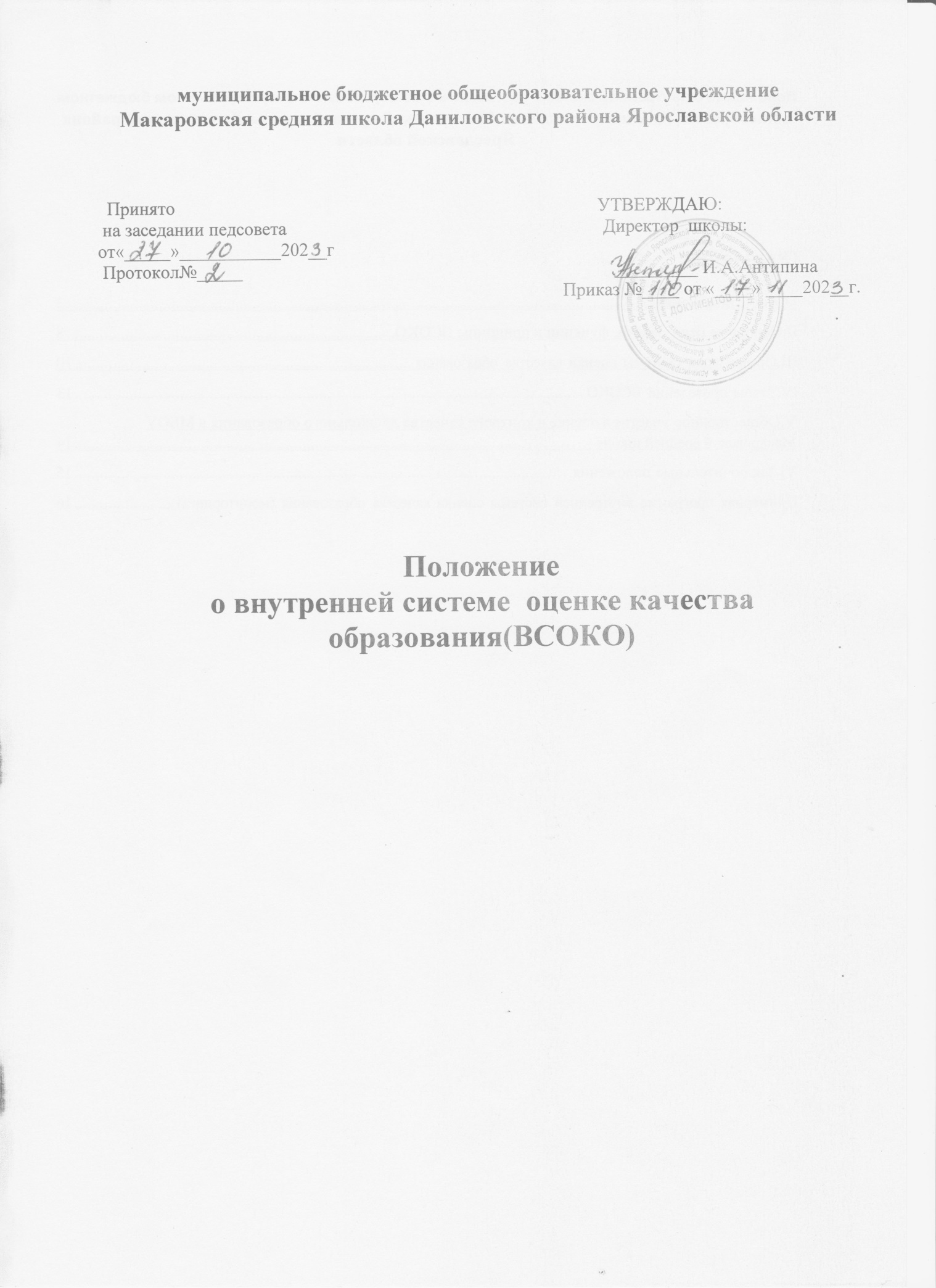 Макаровская средняя школа Даниловского района Ярославской области  Принято                                                                                            УТВЕРЖДАЮ: на заседании педсовета                                                                     Директор  школы:                 от«_____»___________202__г                                                                                                                              Протокол№_____                                                                                 _________ И.А.АнтипинаПриказ №____ от «____» ____202__г.Положениео внутренней системе  оценке качества образования(ВСОКО)Положение о внутренней системе оценки качества образования в муниципальном бюджетном общеобразовательном учреждении Макаровской средней школы Даниловского района Ярославской областиОглавлениеІ.Общие положения	3II.Основные цели, задачи, функции и принципы BCOKO.	8III.Организация системы оценки качества образования	10  IV.Этапы проведения BCOKO	13V.Общественное участие в оценке и контроле качества дошкольного образования в МБОУ Макаровской средней школе  …………	14VI.Заключительные положения…….	15Примерная программа внутренней системы оценки качества образования (мониторинга)	16І.	Общие положения            Настоящее Положение о внутренней системе оценки качества образования (далее BCOKO) в муниципальном бюджетном общеобразовательном учреждении Макаровской средней школе  Даниловского района Ярославской области (далее  МБОУ Макаровская СШ) определяет цели, задачи, концептуальные идеи, принципы формирования BCOKO, объекты и основные направления, информационный фонд BCOKO, регулирует ее организацию, содержание процедур контроля и экспертной оценки качества образования, общественное участие в оценке и контроле качества образования, устанавливает единые требования при проведении мониторинга качества образования (далее — мониторинг). Система мониторинга качества образования является составной частью системы оценки качества образования и служит информационным  обеспечением  образовательной  деятельности МБОУ Макаровской СШ BCOKO представляет собой систематическое стандартизированное наблюдение за состоянием образования и динамикой изменений его результатов, за условиями осуществления образовательной деятельности, а также совокупность организационных структур норм и правил, диагностических и оценочных процедур, обеспечивающих на единой основе оценку образовательных и воспитательных достижений воспитанников, эффективности образовательной программы с учетом запросов основных пользователей результатов системы оценки качества образования.BCOKO осуществляется в соответствии с действующим законодательными актами Российской Федерации, регламентирующими оценку качества образования:Законом «Об образовании в Российской федерации» от 29.12.2012№273 — ФЗ (ред. От 17.02.2021 г.)Приказом Министерства образования и науки России от 17.10.2013№	1155;	«Об	утверждении	федерального	государственного образовательного стандарта дошкольного образования» с изменениями на 21 января 2019 года;Приказом Министерства просвещения РФ от 31 июля 2020 г. № 373«Об утверждении Порядка организации и осуществления образовательной деятельности по основным общеобразовательным программам – образовательным программам дошкольного образования»Постановлением Главного государственного санитарного врача Российской Федерации от 28 сентября 2020г. №28 «Об утверждении санитарных правил CП 2.4.1.3648-20 к организациям воспитания и обучения, отдыха и оздоровления детей и молодежи»;Приказом Министерства образования и науки Российской Федерации (Минобрнауки России) от 14 июня 2013г. №462 с изменениями на 14 декабря 2017 года «Об утверждении Порядка проведения самообследования образовательной организацией»;Приказом Министерства образования и науки РФ от 10 декабря 2013г. №1324 с изменениями на 15 февраля 2017 года «Об утверждении показателей деятельности образовательной организации, подлежащей самообследованию»;Приказом Министерства образования и науки РФ от 05 декабря 2014г. №1547 «Об утверждении показателей, характеризующих общие критерии оценки качества образовательной деятельности организаций, осуществляющих образовательную деятельность»; Уставом МБОУ Макаровской ;Другими нормативными правовыми актами Российской Федерации, регламентирующими деятельность организаций, осуществляющих образовательную деятельность.Основными пользователями результатов BCOKО являются:- воспитатели,- воспитанники и их родители - педагогический совет дошкольной группы,- экспертные комиссии	при проведении процедур,аттестацииработников дошкольного образовательного учреждения.Макаровская СШ  обеспечивает проведение необходимых оценочных процедур, разработку и внедрение модели системы оценки качества, обеспечивает оценку, учет и дальнейшее использование полученных результатов.Положение распространяется на деятельность всех работников учреждения,осуществляющих профессиональную деятельность в соответствии с трудовым договором, в том числе, на сотрудников, работающих по совместительству.В настоящем Положении используются следующие термины:           Качество образования - комплексная характеристика образовательной деятельности и подготовки обучающегося, выражающая степень их соответствия федеральным государственным образовательным стандартам, образовательным стандартам, федеральным государственным требованиям и (или) потребностям физического или юридического лица, в интересах которого осуществляется образовательная деятельность, в том числе степень достижения планируемых результатов образовательной программы.Система оценки качества дошкольного образования — совокупность взаимосвязанных субъектов, объектов, показателей, критериев, способов, механизмов и процедур оценивания основных качественных характеристик дошкольного образования, свидетельствующих о выполнении установленных нормативов, стандартов, требований и ожиданий (потребностей) родителей воспитанников дошкольных образовательных организаций.Качество условий — выполнение санитарно-гигиенических норм организации образовательного процесса; организация питания в дошкольной группе; реализация мер по обеспечению безопасности воспитанников в организации образовательного процесса.Качество дошкольного образования	это соответствие системы дошкольного образования, происходящих в ней процессов и достигнутых результатов ожиданиям и требованиям государства (ФГОС ДО), общества и различных групп потребителей: детей, родителей, педагогов ДГ, учителей  (учитывая муниципальную стратегию, гражданский заказ.)Контроль образовательной деятельности в рамках реализации Программы   осуществляется не за образовательными результатами детей, а за условиями ее реализации, которые и способствуют достижению детьми определенных образовательных результатов. Используемые    критерии оценки эффективности деятельности отдельных работников должны быть построены на показателях, характеризующих создаваемые ими условия, при реализации образовательной программы (комментарии к ФГОС дошкольного образования, письмо Минобрнауки РФ от 28 февраля 2014 г. № 08-249).Оценивание качества — оценивание соответствия образовательной деятельности, реализуемой в дошкольной группе, заданным требованиям Стандарта и Программы в дошкольном образовании направлено, в первую очередь, на оценивание созданных организацией условий в процессе образовательной деятельности (Примерная основная образовательная программа, 2021 год).Критерий — признак, на основании которого производится оценка, классификация оцениваемого объекта.Мониторинг в системе образования — комплексное аналитическое отслеживание процессов, определяющих количественно-качественные изменения качества образования, результатом которого является установление степени соответствия измеряемых образовательных результатов, условий их достижения и обеспечение общепризнанной, зафиксированной в нормативных документах и локальных актах, системе государственно общественных требований к качеству образования, а также личностным ожиданиям участников образовательного процесса.Экспертиза — всестороннее изучение и анализ состояния, условий и результатов образовательной деятельности.Измерение — метод регистрации состояния качества образования, а также оценка уровня образовательных достижений, которые имеют стандартизированную форму и содержание которых соответствует реализуемым образовательным программам.Государственный образовательный стандарт дошкольного образования представляет собой совокупность обязательных требований к дошкольному образованию. Государственный образовательный стандарт дошкольного образования является ориентиром для независимой оценки качества дошкольного образования.BCOKO осуществляется на основе комплексного использования основных методологических подходов:Аксиологический подход к оценке предусматривает анализ ценностей, которые являются основанием в определении структуры и содержания системы оценки качества дошкольного образования. Степень признания самоценности личности ребенка, его права на развитие и на проявление индивидуальных способностей, создание условий для его творческой самореализации определяют оценочную шкалу данного подхода к качеству дошкольного образования в дошкольной группе, при МБОУ Макаровская СШ.        Социокультурный подход в оценке качества образования   определяется характером взаимодействия детей со взрослыми, с другими детьми, с предметно-пространственным миром. Оценивается уровень самостоятельного поведения и его способность решать повседневные жизненные ситуации; социальная компетентность в общении с другими детьми и взрослого. Компетентный подход. При оценке качества образования в рамках данного подхода осуществляется выявление степени овладения компетентностями при непосредственном наблюдении за поведением детей, что дополняется суждениями об обстоятельствах, в которых проводились наблюдения.      Оценка качества образования осуществляется посредством:- системы контрольно-инспекционной деятельности; общественной экспертизы качества образования;-лицензирования;-государственной аккредитации; - мониторинга качества образованияВ качестве источников данных для BCOKO используются:-образовательная статистика;-мониторинговые исследования;-социологические опросы;-отчеты работников-посещение мероприятий ,организуемых	педагогами	дошкольной группы;-отчет о результатах самообследования .           Проведение мониторинга ориентируется на основные аспекты качества образования:- качество процессов;- качество условий (программно-методических, материально- технических, кадровых, информационно-технических, организационных и др.); - качество результата.      Направления мониторинга определяются, исходя из оцениваемого аспекта качества образования по результатам работы  за предыдущий учебный год, в соответствии с проблемами и задачами на текущий год.          На основании данного Положения учреждение   обеспечивает разработку, внедрение, проведение необходимых оценочных процедур, анализ, учет и дальнейшее использование полученных результатов.   Экспертная рабочая группа для проведения BCOKO создается на основании приказа директора школы  в количестве З человек.Комплексное применение охарактеризованных подходов делает проблему оценивания и измерения развития ребенка принципиально разрешимой и позволяет привлекать родителей (не специалистов) к BCOKO   как независимых субъектов оценки.         Настоящее Положение устанавливает единые требования при проведении BCOKO в дошкольной группе, при МБОУ Макаровская СШ.Основные цели, задачи, функции и принципы BCOKOЦель BCOKO:- установление соответствия качества дошкольного образования федеральному государственному образовательному стандарту дошкольного образования.Задачи BCOKO:- определение объекта системы оценки качества, установление системы показателей (индикаторов), характеризующих состояние и динамику развития качества образования;- установление порядка и форм проведения оценки;- подбор, адаптация, разработка, систематизация нормативных материалов, методик диагностики;- систематизация информации, повышение её доступности и обеспечение достоверности;- координация деятельности всех субъектов BCOKO;- совершенствование  технологий  информационно-аналитической деятельности;- своевременное выявление изменений в сфере образовании и вызвавших их факторов. принятие	обоснованных	управленческих	решений	по	достижению качественного образования;- привлечение общественности к BCOKO.Функции BCOKO:- получение сравнительных данных,выявление	динамики	и факторов влияния на динамику качества образования;- определение и упорядочивание информации о состоянии и динамике качества образования в базе данных;- координация деятельности организационных структур, задействованных в процедурах мониторинга качества образования.Источники данных для оценки качества образования:- образовательная статистика;- социологические опросы;- мониторинговые исследования по различным аспектам образовательного процесса;- отчеты педагогов и воспитателей дошкольной группы;- практическая деятельность педагогических работников, посещение организованной учебной деятельности, другие мероприятия с детьми, родителями, режимные моменты, документация.   Основные принципы BCOKO:- принцип приоритетности управления - нацеленность результатов BCOKO на принятие управленческого решения;- принцип объективности, достоверности, полноты и системности информации о качестве образования;- принцип открытости, прозрачности процедур оценки качества образования;-  принцип преемственности в образовательной политике, интеграции в общероссийскую систему оценки качества образования;-  принцип доступности информации о состоянии и качестве образования для различных групп потребителей;- принцип рефлективности, реализуемый через включение педагогов в критериальный самоанализ и самооценку своей деятельности с опорой на объективные критерии и показатели;- принцип повышения потенциала внутренней оценки, самооценки, самоанализа каждого педагога;- принцип оптимальности использования источников первичных данных для определения показателей качества и эффективности образования (с учетом возможности их многократного использования);- принцип инструментальности и технологичности используемых показателей (с учетом существующих возможностей сбора данных, методик измерений, анализа и интерпретации данных, подготовленности потребителей к их восприятию);- принцип минимизации системы показателей с учетом потребностей разных уровней управления;- принцип сопоставимости системы показателей с муниципальными, региональными аналогами;- принцип взаимного дополнения оценочных процедур, установление между ними взаимосвязей и взаимозависимостей;- принцип соблюдения морально-этических норм при проведении процедур оценки качества образования .                    Организация системы оценки качества образованияОрганизационной основой осуществления процедуры BCOKO является программа, где определяются форма, направления, сроки, порядок проведения BCOKO и ответственные исполнители. Для проведения BCOKO назначаются ответственные лица, состав которых утверждается приказом директора школы.Проведение BCOKO предполагает широкое использование современных информационных технологий на всех этапах сбора, обработки, хранения и использования информации, Мероприятия по реализации целей и задач BCOKO планируются и осуществляются на основе проблемного анализа образовательного процесса дошкольной группы, определения методологии, технологии и инструментария оценки качества образования.Реализация	BCOKO	предполагает	последовательность следующих действий:-определение и обоснование объекта оценивания;-сбор данных;-структурирование баз данных, обеспечивающих хранение и оперативное использование информации; -обработка полученных данных;-анализ и интерпретация полученных данных;-подготовка документов по итогам анализа полученных данных;-распространение	результатов	BCOKO	среди	потребителей образовательной услуги.Методы BCOKO:-изучение	представленных	материалов самоанализа,нормативной правовой документации МБОУ Макаровской СШ;-анализ программного,	учебно-методического и кадрового обеспечения заявленной направленности образовательной программы ;-наблюдение; исследование развивающей предметно-пространственной среды, а также условий, обеспечивающих максимальное удовлетворение запросов родителей (законных представителей) воспитанников;-анализ планирования, результатов диагностики.Содержание процедуры BCOKO:Мониторинг  программно-методических условий.-соответствие ООП требованиям ФГОС ДО.Мониторинг  психолого-педагогических условий.- наличие диагностического минимума для психолого-педагогического отслеживания динамики развития воспитанников, в том числе измерение их личностных образовательных результатов;-наличие условий для медицинского сопровождения воспитанников в целях охраны и укрепления их здоровья, коррекции, имеющихся проблем со здоровьем;-наличие консультативной поддержки педагогов и родителей (законных представителей) по вопросам коррекции, образования воспитанников, инклюзивного образования;-наличие организационно-методического сопровождения процесса реализации ООП в том числе, в плане взаимодействия с социумом.-оценка возможности предоставления информации о ООП семьям воспитанников и всем заинтересованным лицам, вовлечённым в образовательный процесс, а также широкой общественности;- оценка эффективности оздоровительной работы (здоровьесберегающие мероприятия, режим дня и т.п.).Мониторинг кадровых условий:-укомплектованность кадрами;-образовательный ценз педагогов;-соответствие профессиональным компетенциям;-уровень квалификации (динамика роста числа работников, прошедших аттестацию);-динамика роста категорийности;-результативность квалификации (профессиональные достижения педагогов);-наличие кадровой стратегии.Мониторинг  материально-технических условий.-оснащенность	групповых	помещений, кабинетов современным оборудованием, средствами обучения и мебелью;-оценка состояния условий образования в соответствии с нормативами и требованиями СанПиН;-оценка соответствия службы охраны труда и обеспечения безопасности (ТБ, ОТ, ППБ, производственной санитарии, антитеррористической безопасности) требованиям нормативных документов;-информационно-технологическое обеспечение (наличие	технологического оборудования, сайта, программного обеспечения);Мониторинг финансовых условий.-финансовое обеспечение реализации ООП осуществляется исходя из стоимости услуг на основе государственного (муниципального) задания.Мониторинг развивающей предметно-пространственной среды.-соответствие компонентов предметно-пространственной среды ФГОС ДО;-организация образовательной среды и разнообразие материалов, оборудования и инвентаря (в здании и на участке) в соответствии с требованиями федерального государственного образовательного стандарта дошкольного образования (трансформируемость, полифункциональность, вариативность, доступность, безопасность);-наличие условий для инклюзивного образования; наличие условий для общения и совместной деятельности воспитанников и взрослых, двигательной активности, а также возможности для уединения;-учёт национально-культурных, климатических условий, в которых осуществляется образовательная деятельность.Мониторинг системы комплексной психолого-педагогической диагностики, отражающей динамику индивидуального развития детей.Мониторинг системы стандартизированной диагностики, отражающей соответствие уровня развития воспитанников возрастным ориентирам.Мониторинг системы психолого-педагогического сопровождения детей с особыми образовательными потребностями.Мониторинг no определению динамики показателей здоровья детей.Мониторинг no определению динамики уровня адаптации детей к условиям дошкольной группы Мониторинг по определению уровня удовлетворенности родителей качеством предоставляемых услуг в дошкольной группе Критерии выступают в качестве инструмента, призванного наполнить содержанием оценку и обеспечить измерение уровня достижений деятельности. Критерии представлены набором расчетных показателей, которые при необходимости могут корректироваться, источником расчета являются данные статистики.Этапы проведения ВСОКОПроцесс BCOKO состоит из следующих этапов:Первый эman — нормативно — установочный (определение основных показателей, инструментария, определение ответственных лиц, подготовка приказа о сроках проведения).Второй этап - информационно — диагностический (сбор информации с помощью подобранных методик).Третий этап — аналитический (анализ полученных результатов, сопоставление результатов с нормативными показателями, установление причин отклонения, оценка рисков).Четвертый этап итогово-прогностический (разработка стратегии коррекционно-развивающей работы, предъявление полученных результатов на уровень педагогического коллектива дошкольной группы.По итогам анализа полученных данных BCOKO готовятся соответствующие документы: аналитические справки и приказы, отчеты со схемами, таблицами, графиками, диаграммами, обработанными с использованием стандартизированных компьютерных программ, публичный доклад, итоги самообследования, которые доводятся до сведения педагогического коллектива дошкольной группы, учредителя, родителей (законных представителей).Периодичность проведения BCOKO, субъекты оценочной деятельности, формы результатов оценивания, а также номенклатура показателей и параметров качества устанавливаются решением педагогического совета и утверждаются приказом директора  школы.Периодичность проведения BCOKO — один раз в год, или согласно программе	мониторинга,	в	итоге	составляется	аналитический	отчёт.	(по результатам сравнительноаналитической деятельности на начало и конец учебного года.Результаты	BCOKO являются основанием для принятия административных решений. Администрация  школы   ежегодно публикует доклад о состоянии качества образования на официальном сайти  в сети Интернет.Общественное участие в оценке и контроле качества муниципального бюджетного общеобразовательного     учреждения МБОУ Макаровской средней школы Придание гласности и открытости результатам BCOKO осуществляется путем предоставления информации:-основным потребителям результатов BCOKO;-средствам массовой информации через публичный доклад директора  школы итоги самообследования деятельности дошкольной группы;-размещение аналитических материалов, результатов оценки качества образования на официальном сайте  школы  BCOKO предполагает участие в осуществлении оценочной деятельности общественности и профессиональных объединений в качестве экспертов. Требования к экспертам, привлекаемым к BCOKO , регламентирующими реализацию процедур контроля и оценки качества образования устанавливаются нормативными документами.Заключительные положенияНастоящее Положение о BCOKO является локальным нормативным актом МБОУ Макаровской СШ, принимается на Педагогическом совете и утверждается (либо вводится в действие) приказом директора. Все изменения и дополнения, вносимые в настоящее Положение, оформляются в письменной форме в соответствии действующим законодательством Российской Федерации.Положение о внутренней системе оценки качества образования,  принимается на неопределенный срок. Изменения и дополнения к Положению принимаются в порядке, предусмотренном п.6.1. настоящего Положения.После принятия Положения (или изменений и дополнений отдельных пунктов и разделов) в новой редакции предыдущая редакция автоматически утрачивает силу.Срок данного Положения не ограничен. Данное Положение действует до принятия нового.